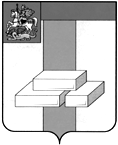 СОВЕТ ДЕПУТАТОВГОРОДСКОГО ОКРУГА ДОМОДЕДОВО МОСКОВСКОЙ ОБЛАСТИРЕШЕНИЕот  12.10.2021  № 1-4/1162О рассмотрении заявления временно исполняющегополномочия Главы городского округа ДомодедовоМосковской области Ведерниковой М.И. об освобождении от временного исполнения полномочий Главы городскогоокруга Домодедово Московской области и возложении временного исполнения полномочий Главы городского округа Домодедово Московской области             В соответствии с частью 7 статьи 36 Федерального закона от 06.10.2003 № 131-ФЗ «Об общих принципах организации местного самоуправления в Российской Федерации», пунктом 5 статьи 32 Устава городского округа Домодедово Московской области, рассмотрев заявление временно исполняющего полномочия Главы городского округа Домодедово Московской области Ведерниковой Марины Ивановны  от 4  октября 2021 года   об освобождении  от временного исполнения полномочий Главы городского округа Домодедово Московской области,СОВЕТ ДЕПУТАТОВ ГОРОДСКОГО ОКРУГА РЕШИЛ:Освободить Ведерникову Марину Ивановну от временного исполненияполномочий Главы городского округа Домодедово Московской области  с 24 час. 00 мин. 12 октября 2021 года. Назначить на период  с 00 час. 00 мин. 13 октября 2021 года  до дня вступленияв установленном законодательством порядке в должность Главы городского округа Домодедово Московской области временно исполняющим полномочия Главы городского округа Домодедово Московской области первого заместителя главы администрации городского округа Домодедово Московской области Ежокина Михаила Анатольевича.Признать утратившим силу пункт 2 решения Совета депутатов городскогоокруга Домодедово от 29.09.2021 № 1-4/1160 «О рассмотрении заявления Главы городского округа Домодедово Московской области А.В. Двойных о досрочном прекращении полномочий и возложении временного исполнения полномочий главы городского округа Домодедово Московской области».             4. Настоящее решение вступает в силу с момента подписания.             5. Опубликовать настоящее решение в установленном порядке и разместить на официальном сайте городского округа Домодедово Московской области в информационно - телекоммуникационной сети «Интернет». Председатель Совета депутатов                                                                 Л.П. Ковалевский